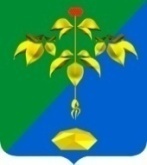 АДМИНИСТРАЦИЯ ПАРТИЗАНСКОГО ГОРОДСКОГО ОКРУГА  ПРИМОРСКОГО КРАЯП О С Т А Н О В Л Е Н И Е03 февраля 2022г.                                                                              № 159-паВсоответствии со статьями 39.11, 39.12 Земельного кодекса Российской Федерации, с Федеральным законом от 06 октября 2003 года                № 131-ФЗ «Об общих принципах организации местного самоуправления                  в Российской Федерации», на основании статей 29, 32 Устава Партизанского городского округа, администрация Партизанского городского округа ПОСТАНОВЛЯЕТ:1. Возложить обязанности по проведению открытого аукциона на право заключения договоров аренды на земельные участки для хранения автотранспорта на отдел территориального развития управления экономики и собственности администрации Партизанского городского округа.2. Объявить о проведении открытого аукциона на право заключения договоров аренды на земельные участки для хранения автотранспорта:2.1. Местоположение (адрес): Российская Федерация, Приморский край, Партизанский городской округ, г. Партизанск, ул. Павла Разгонова, 36/12, Кадастровый номер земельного участка 25:33:000000:1901;22.2. Местоположение (адрес): Российская Федерация, Приморский край, Партизанский городской округ, г. Партизанск, ул. Павла Разгонова, 36, гаражный бокс № 128. Кадастровый номер земельного участка 25:33:180113:10796;2.3. Местоположение (адрес): установлено относительно ориентира, расположенного в границах участка. Ориентир гаражный бокс № 6. Почтовый адрес ориентира: Российская Федерация, Приморский край, Партизанский городской округ, г. Партизанск, ул. Гоголевская, д. 57В. Кадастровый номер земельного участка 25:33:180116:2551;2.4. Местоположение (адрес): установлено относительно ориентира, расположенного за пределами участка. Ориентир жилой дом. Участок находится примерно в 42 метрах по направлению на юг от ориентира. Почтовый адрес ориентира: Российская Федерация, Приморский край, Партизанский городской округ, г. Партизанск, ул. Пушкинская, д. 87А. Кадастровый номер земельного участка 25:33:180109:3893;2.5. Местоположение (адрес): установлено относительно ориентира, расположенного за пределами участка. Ориентир жилой дом. Участок находится примерно в 86 метрах по направлению на юго – восток                            от ориентира. Почтовый адрес ориентира: Российская Федерация, Приморский край, Партизанский городской округ, г. Партизанск,                            ул. В.П. Мирошниченко, д. 15В. Кадастровый номер земельного участка 25:33:180109:3892;2.6. Местоположение (адрес): установлено относительно ориентира, расположенного в границах участка. Ориентир гаражный бокс № 4. Почтовый адрес ориентира: Российская Федерация, Приморский край, Партизанский городской округ, г. Партизанск, ул. Нагорная, д. 25. Кадастровый номер земельного участка 25:33:180113:11336;2.7. Местоположение (адрес): установлено относительно ориентира, расположенного в границах участка. Ориентир гаражный бокс № 7. Почтовый адрес ориентира: Российская Федерация, Приморский край, 3Партизанский городской округ, г. Партизанск, ул. Нагорная, д. 25. Кадастровый номер земельного участка 25:33:180113:11335;2.8. Местоположение (адрес): установлено относительно ориентира, расположенного за пределами участка. Ориентир многоквартирный жилой дом. Участок находится примерно в 83 метрах по направлению на юго - запад от ориентира. Почтовый адрес ориентира: Российская Федерация, Приморский край, Партизанский городской округ, г. Партизанск,                            ул. Нагорная, д. 20. Кадастровый номер земельного участка 25:33:180113:11332;2.9. Местоположение (адрес): установлено относительно ориентира, расположенного за пределами участка. Ориентир жилой дом. Участок находится примерно в 85 метрах по направлению на юго - запад                                от ориентира. Почтовый адрес ориентира: Российская Федерация, Приморский край, Партизанский городской округ, г. Партизанск,                            ул. Нагорная, д. 20. Кадастровый номер земельного участка 25:33:180113:11340;2.10. Местоположение (адрес): установлено относительно ориентира, расположенного в границах участка. Ориентир гаражный бокс № 22. Почтовый адрес ориентира: Российская Федерация, Приморский край, Партизанский городской округ, г. Партизанск, ул. Первомайская, д. 2-к. Кадастровый номер земельного участка 25:33:180118:1627;2.11. Местоположение (адрес): установлено относительно ориентира, расположенного за пределами участка. Ориентир дом. Участок находится примерно в 35 метрах по направлению на восток от ориентира. Почтовый адрес ориентира: Российская Федерация, Приморский край, Партизанский городской округ, с. Углекаменск, ул. Калинина, д. 4. Кадастровый номер земельного участка 25:33:100101:4279.          3. Утвердить извещение о проведении открытого аукциона (прилагается).4. Настоящее постановление подлежит опубликованию в газете «Вести» и размещению на официальном сайте администрации Партизанского городского округа и на официальном сайте торгов.45. Отделу имущественных отношений управления экономики и собственности (Бурдина) обеспечить заключение договоров аренды земельных участков с победителями аукциона и осуществлять контроль за их исполнением. 6. Контроль за исполнением настоящего постановления возложить на первого заместителя главы администрации М.Ю. Селютина.Глава городского округа                                                                  О.А. БондаревО проведении открытого аукциона на право заключения договоров аренды на земельные участки для хранения автотранспорта